International Situations Project TranslationHEXACO-Honesty subscale (short form) – 10 itemsScoring: this subscale had been derived from the 60-item HEXACO short personality inventory which assesses the 6 dimensions, 5 of which we have covered in the BFI-2 measure. All 10 items assess the Honesty-Humility dimension of personality based on a Likert scale that ranges from 1-strongly disagree to 5-strongly agree for each of the statements presented. Honesty-Humility: 6, 12R, 18, 24R, 30R, 36, 42R, 48R, 54, 60RTranslation provided by:Zoltan Kekecs, Lund University, LundAshton, M. C., & Lee, K. (2009). The HEXACO-60: A short measure of the major dimensions of personality. Journal of Personality Assessment, 91, 340-345The International Situations Project is supported by the National Science Foundation under Grant No. BCS-1528131. Any opinions, findings, and conclusions or recommendations expressed in this material are those of the individual researchers and do not necessarily reflect the views of the National Science Foundation.International Situations ProjectUniversity of California, RiversideDavid Funder, Principal InvestigatorResearchers:  Gwendolyn Gardiner, Erica Baranski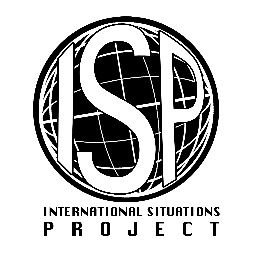 Original EnglishTranslation (Swedish)I wouldn’t use flattery to get a raise or promotion at work, even if I thought it would succeed.Jag skulle inte använda smicker för att få påökt eller befordran på arbetet, även om jag trodde att det skulle lyckas.If I want something from someone, I will laugh at that person’s worst jokes. Om jag vill ha något av någon så skrattar jag åt personens sämts skämt.I wouldn’t pretend to like someone just to get that person to do favors for me.Jag skulle inte låtsas gilla någon bara för att få den personen att göra mig en tjänst.If I knew that I could never get caught, I would be willing to steal a million dollars. Om jag visste att jag inte skulle åka fast skulle jag vara beredd att stjäla en stor summa pengar.I would never accept a bribe, even if it were very large.Jag skulle aldrig ta emot en muta, även om den var väldigt stor.I’d be tempted to use counterfeit money, if I were sure I could get away with it. Jag skulle vara frestad att använda falska pengar om jag var säker på att jag skulle komma undan med det.Having a lot of money is not especially important to me.Att ha mycket pengar är inte särskilt viktigt för mig.I would get a lot of pleasure from owning expensive luxury goods. Jag skulle få ut mycket glädje av att äga lyxvaror.I think that I am entitled to more respect than the average person is. Jag tycker att jag har rätt till mer respekt än genomsnittspersonen.I want people to know that I am an important person of high status. Jag vill att folk ska veta att jag är en viktig person med hög status.